Find the period and sketch the graph of the equation.  Show the asymptotes.1.  y = 4 tan x							2.  y = 1/4 tan x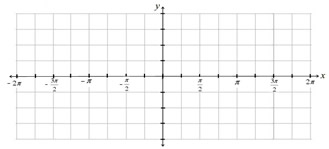 3. y = 3 cot x							4.  y = 1/3 cot x5.  y = 2 csc x							6.  y = 3 sec x7.  y = tan (x - π/4)						8.  y = tan 2x9.  y = tan                                                                                   10.  y = 2 tan (2x + π/2)11.  y = -1/4 tan (                                                           12.  y = cot (x - π/2)13.  y = cot 2x							14.  y = cot 15.  y = 2 cot (2x + π/2)					16.  y = cot 17.  y = sec (x - π/2)						18.  y = sec 2x19.  y = sec                                                                                  20.  y = 2 sec (2x - π/2)Sketch both (a) and (b) on the same graph.21.  (a)  y = |sin x|	(b)  y = |sin x| + 2			22.  (a)  y = |cos x|	(b)  y = |cos x| - 323.  (a)  y = tan 0.5x	(b)  y = tan [0.5(x + π/2)]